2025 Calendar2025 Calendar2025 Calendar2025 Calendar2025 Calendar2025 Calendar2025 Calendar2025 Calendar2025 Calendar2025 Calendar2025 Calendar2025 Calendar2025 Calendar2025 Calendar2025 Calendar2025 Calendar2025 Calendar2025 Calendar2025 Calendar2025 Calendar2025 Calendar2025 Calendar2025 Calendar2025 Calendar2025 CalendarBelizeBelizeJANUARYJANUARYJANUARYJANUARYJANUARYJANUARYJANUARYFEBRUARYFEBRUARYFEBRUARYFEBRUARYFEBRUARYFEBRUARYFEBRUARYFEBRUARYMARCHMARCHMARCHMARCHMARCHMARCHMARCH2025 Holidays for BelizeMoTuWeThFrSaSuMoTuWeThFrSaSuMoMoTuWeThFrSaSuJan 1	New Year’s DayMar 10	Baron Bliss DayApr 18	Good FridayApr 19	Easter SaturdayApr 20	Easter SundayApr 21	Easter MondayMay 1	Labour DayMay 26	Commonwealth Day, Sovereign’s DaySep 10	Saint George’s Caye Day, National DaySep 22	Independence DayOct 13	Day of the AmericasNov 19	Garifuna Settlement DayDec 25	Christmas DayDec 26	Boxing Day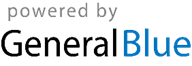 123451212Jan 1	New Year’s DayMar 10	Baron Bliss DayApr 18	Good FridayApr 19	Easter SaturdayApr 20	Easter SundayApr 21	Easter MondayMay 1	Labour DayMay 26	Commonwealth Day, Sovereign’s DaySep 10	Saint George’s Caye Day, National DaySep 22	Independence DayOct 13	Day of the AmericasNov 19	Garifuna Settlement DayDec 25	Christmas DayDec 26	Boxing Day6789101112345678933456789Jan 1	New Year’s DayMar 10	Baron Bliss DayApr 18	Good FridayApr 19	Easter SaturdayApr 20	Easter SundayApr 21	Easter MondayMay 1	Labour DayMay 26	Commonwealth Day, Sovereign’s DaySep 10	Saint George’s Caye Day, National DaySep 22	Independence DayOct 13	Day of the AmericasNov 19	Garifuna Settlement DayDec 25	Christmas DayDec 26	Boxing Day13141516171819101112131415161010111213141516Jan 1	New Year’s DayMar 10	Baron Bliss DayApr 18	Good FridayApr 19	Easter SaturdayApr 20	Easter SundayApr 21	Easter MondayMay 1	Labour DayMay 26	Commonwealth Day, Sovereign’s DaySep 10	Saint George’s Caye Day, National DaySep 22	Independence DayOct 13	Day of the AmericasNov 19	Garifuna Settlement DayDec 25	Christmas DayDec 26	Boxing Day20212223242526171819202122231717181920212223Jan 1	New Year’s DayMar 10	Baron Bliss DayApr 18	Good FridayApr 19	Easter SaturdayApr 20	Easter SundayApr 21	Easter MondayMay 1	Labour DayMay 26	Commonwealth Day, Sovereign’s DaySep 10	Saint George’s Caye Day, National DaySep 22	Independence DayOct 13	Day of the AmericasNov 19	Garifuna Settlement DayDec 25	Christmas DayDec 26	Boxing Day272829303124252627282424252627282930Jan 1	New Year’s DayMar 10	Baron Bliss DayApr 18	Good FridayApr 19	Easter SaturdayApr 20	Easter SundayApr 21	Easter MondayMay 1	Labour DayMay 26	Commonwealth Day, Sovereign’s DaySep 10	Saint George’s Caye Day, National DaySep 22	Independence DayOct 13	Day of the AmericasNov 19	Garifuna Settlement DayDec 25	Christmas DayDec 26	Boxing Day3131Jan 1	New Year’s DayMar 10	Baron Bliss DayApr 18	Good FridayApr 19	Easter SaturdayApr 20	Easter SundayApr 21	Easter MondayMay 1	Labour DayMay 26	Commonwealth Day, Sovereign’s DaySep 10	Saint George’s Caye Day, National DaySep 22	Independence DayOct 13	Day of the AmericasNov 19	Garifuna Settlement DayDec 25	Christmas DayDec 26	Boxing DayAPRILAPRILAPRILAPRILAPRILAPRILAPRILMAYMAYMAYMAYMAYMAYMAYMAYJUNEJUNEJUNEJUNEJUNEJUNEJUNEJan 1	New Year’s DayMar 10	Baron Bliss DayApr 18	Good FridayApr 19	Easter SaturdayApr 20	Easter SundayApr 21	Easter MondayMay 1	Labour DayMay 26	Commonwealth Day, Sovereign’s DaySep 10	Saint George’s Caye Day, National DaySep 22	Independence DayOct 13	Day of the AmericasNov 19	Garifuna Settlement DayDec 25	Christmas DayDec 26	Boxing DayMoTuWeThFrSaSuMoTuWeThFrSaSuMoMoTuWeThFrSaSuJan 1	New Year’s DayMar 10	Baron Bliss DayApr 18	Good FridayApr 19	Easter SaturdayApr 20	Easter SundayApr 21	Easter MondayMay 1	Labour DayMay 26	Commonwealth Day, Sovereign’s DaySep 10	Saint George’s Caye Day, National DaySep 22	Independence DayOct 13	Day of the AmericasNov 19	Garifuna Settlement DayDec 25	Christmas DayDec 26	Boxing Day12345612341Jan 1	New Year’s DayMar 10	Baron Bliss DayApr 18	Good FridayApr 19	Easter SaturdayApr 20	Easter SundayApr 21	Easter MondayMay 1	Labour DayMay 26	Commonwealth Day, Sovereign’s DaySep 10	Saint George’s Caye Day, National DaySep 22	Independence DayOct 13	Day of the AmericasNov 19	Garifuna Settlement DayDec 25	Christmas DayDec 26	Boxing Day7891011121356789101122345678Jan 1	New Year’s DayMar 10	Baron Bliss DayApr 18	Good FridayApr 19	Easter SaturdayApr 20	Easter SundayApr 21	Easter MondayMay 1	Labour DayMay 26	Commonwealth Day, Sovereign’s DaySep 10	Saint George’s Caye Day, National DaySep 22	Independence DayOct 13	Day of the AmericasNov 19	Garifuna Settlement DayDec 25	Christmas DayDec 26	Boxing Day141516171819201213141516171899101112131415Jan 1	New Year’s DayMar 10	Baron Bliss DayApr 18	Good FridayApr 19	Easter SaturdayApr 20	Easter SundayApr 21	Easter MondayMay 1	Labour DayMay 26	Commonwealth Day, Sovereign’s DaySep 10	Saint George’s Caye Day, National DaySep 22	Independence DayOct 13	Day of the AmericasNov 19	Garifuna Settlement DayDec 25	Christmas DayDec 26	Boxing Day21222324252627192021222324251616171819202122Jan 1	New Year’s DayMar 10	Baron Bliss DayApr 18	Good FridayApr 19	Easter SaturdayApr 20	Easter SundayApr 21	Easter MondayMay 1	Labour DayMay 26	Commonwealth Day, Sovereign’s DaySep 10	Saint George’s Caye Day, National DaySep 22	Independence DayOct 13	Day of the AmericasNov 19	Garifuna Settlement DayDec 25	Christmas DayDec 26	Boxing Day2829302627282930312323242526272829Jan 1	New Year’s DayMar 10	Baron Bliss DayApr 18	Good FridayApr 19	Easter SaturdayApr 20	Easter SundayApr 21	Easter MondayMay 1	Labour DayMay 26	Commonwealth Day, Sovereign’s DaySep 10	Saint George’s Caye Day, National DaySep 22	Independence DayOct 13	Day of the AmericasNov 19	Garifuna Settlement DayDec 25	Christmas DayDec 26	Boxing Day3030Jan 1	New Year’s DayMar 10	Baron Bliss DayApr 18	Good FridayApr 19	Easter SaturdayApr 20	Easter SundayApr 21	Easter MondayMay 1	Labour DayMay 26	Commonwealth Day, Sovereign’s DaySep 10	Saint George’s Caye Day, National DaySep 22	Independence DayOct 13	Day of the AmericasNov 19	Garifuna Settlement DayDec 25	Christmas DayDec 26	Boxing DayJULYJULYJULYJULYJULYJULYJULYAUGUSTAUGUSTAUGUSTAUGUSTAUGUSTAUGUSTAUGUSTAUGUSTSEPTEMBERSEPTEMBERSEPTEMBERSEPTEMBERSEPTEMBERSEPTEMBERSEPTEMBERJan 1	New Year’s DayMar 10	Baron Bliss DayApr 18	Good FridayApr 19	Easter SaturdayApr 20	Easter SundayApr 21	Easter MondayMay 1	Labour DayMay 26	Commonwealth Day, Sovereign’s DaySep 10	Saint George’s Caye Day, National DaySep 22	Independence DayOct 13	Day of the AmericasNov 19	Garifuna Settlement DayDec 25	Christmas DayDec 26	Boxing DayMoTuWeThFrSaSuMoTuWeThFrSaSuMoMoTuWeThFrSaSuJan 1	New Year’s DayMar 10	Baron Bliss DayApr 18	Good FridayApr 19	Easter SaturdayApr 20	Easter SundayApr 21	Easter MondayMay 1	Labour DayMay 26	Commonwealth Day, Sovereign’s DaySep 10	Saint George’s Caye Day, National DaySep 22	Independence DayOct 13	Day of the AmericasNov 19	Garifuna Settlement DayDec 25	Christmas DayDec 26	Boxing Day12345612311234567Jan 1	New Year’s DayMar 10	Baron Bliss DayApr 18	Good FridayApr 19	Easter SaturdayApr 20	Easter SundayApr 21	Easter MondayMay 1	Labour DayMay 26	Commonwealth Day, Sovereign’s DaySep 10	Saint George’s Caye Day, National DaySep 22	Independence DayOct 13	Day of the AmericasNov 19	Garifuna Settlement DayDec 25	Christmas DayDec 26	Boxing Day78910111213456789108891011121314Jan 1	New Year’s DayMar 10	Baron Bliss DayApr 18	Good FridayApr 19	Easter SaturdayApr 20	Easter SundayApr 21	Easter MondayMay 1	Labour DayMay 26	Commonwealth Day, Sovereign’s DaySep 10	Saint George’s Caye Day, National DaySep 22	Independence DayOct 13	Day of the AmericasNov 19	Garifuna Settlement DayDec 25	Christmas DayDec 26	Boxing Day14151617181920111213141516171515161718192021Jan 1	New Year’s DayMar 10	Baron Bliss DayApr 18	Good FridayApr 19	Easter SaturdayApr 20	Easter SundayApr 21	Easter MondayMay 1	Labour DayMay 26	Commonwealth Day, Sovereign’s DaySep 10	Saint George’s Caye Day, National DaySep 22	Independence DayOct 13	Day of the AmericasNov 19	Garifuna Settlement DayDec 25	Christmas DayDec 26	Boxing Day21222324252627181920212223242222232425262728Jan 1	New Year’s DayMar 10	Baron Bliss DayApr 18	Good FridayApr 19	Easter SaturdayApr 20	Easter SundayApr 21	Easter MondayMay 1	Labour DayMay 26	Commonwealth Day, Sovereign’s DaySep 10	Saint George’s Caye Day, National DaySep 22	Independence DayOct 13	Day of the AmericasNov 19	Garifuna Settlement DayDec 25	Christmas DayDec 26	Boxing Day2829303125262728293031292930Jan 1	New Year’s DayMar 10	Baron Bliss DayApr 18	Good FridayApr 19	Easter SaturdayApr 20	Easter SundayApr 21	Easter MondayMay 1	Labour DayMay 26	Commonwealth Day, Sovereign’s DaySep 10	Saint George’s Caye Day, National DaySep 22	Independence DayOct 13	Day of the AmericasNov 19	Garifuna Settlement DayDec 25	Christmas DayDec 26	Boxing DayJan 1	New Year’s DayMar 10	Baron Bliss DayApr 18	Good FridayApr 19	Easter SaturdayApr 20	Easter SundayApr 21	Easter MondayMay 1	Labour DayMay 26	Commonwealth Day, Sovereign’s DaySep 10	Saint George’s Caye Day, National DaySep 22	Independence DayOct 13	Day of the AmericasNov 19	Garifuna Settlement DayDec 25	Christmas DayDec 26	Boxing DayOCTOBEROCTOBEROCTOBEROCTOBEROCTOBEROCTOBEROCTOBERNOVEMBERNOVEMBERNOVEMBERNOVEMBERNOVEMBERNOVEMBERNOVEMBERDECEMBERDECEMBERDECEMBERDECEMBERDECEMBERDECEMBERDECEMBERDECEMBERJan 1	New Year’s DayMar 10	Baron Bliss DayApr 18	Good FridayApr 19	Easter SaturdayApr 20	Easter SundayApr 21	Easter MondayMay 1	Labour DayMay 26	Commonwealth Day, Sovereign’s DaySep 10	Saint George’s Caye Day, National DaySep 22	Independence DayOct 13	Day of the AmericasNov 19	Garifuna Settlement DayDec 25	Christmas DayDec 26	Boxing DayMoTuWeThFrSaSuMoTuWeThFrSaSuMoMoTuWeThFrSaSuJan 1	New Year’s DayMar 10	Baron Bliss DayApr 18	Good FridayApr 19	Easter SaturdayApr 20	Easter SundayApr 21	Easter MondayMay 1	Labour DayMay 26	Commonwealth Day, Sovereign’s DaySep 10	Saint George’s Caye Day, National DaySep 22	Independence DayOct 13	Day of the AmericasNov 19	Garifuna Settlement DayDec 25	Christmas DayDec 26	Boxing Day123451211234567Jan 1	New Year’s DayMar 10	Baron Bliss DayApr 18	Good FridayApr 19	Easter SaturdayApr 20	Easter SundayApr 21	Easter MondayMay 1	Labour DayMay 26	Commonwealth Day, Sovereign’s DaySep 10	Saint George’s Caye Day, National DaySep 22	Independence DayOct 13	Day of the AmericasNov 19	Garifuna Settlement DayDec 25	Christmas DayDec 26	Boxing Day678910111234567898891011121314Jan 1	New Year’s DayMar 10	Baron Bliss DayApr 18	Good FridayApr 19	Easter SaturdayApr 20	Easter SundayApr 21	Easter MondayMay 1	Labour DayMay 26	Commonwealth Day, Sovereign’s DaySep 10	Saint George’s Caye Day, National DaySep 22	Independence DayOct 13	Day of the AmericasNov 19	Garifuna Settlement DayDec 25	Christmas DayDec 26	Boxing Day13141516171819101112131415161515161718192021Jan 1	New Year’s DayMar 10	Baron Bliss DayApr 18	Good FridayApr 19	Easter SaturdayApr 20	Easter SundayApr 21	Easter MondayMay 1	Labour DayMay 26	Commonwealth Day, Sovereign’s DaySep 10	Saint George’s Caye Day, National DaySep 22	Independence DayOct 13	Day of the AmericasNov 19	Garifuna Settlement DayDec 25	Christmas DayDec 26	Boxing Day20212223242526171819202122232222232425262728Jan 1	New Year’s DayMar 10	Baron Bliss DayApr 18	Good FridayApr 19	Easter SaturdayApr 20	Easter SundayApr 21	Easter MondayMay 1	Labour DayMay 26	Commonwealth Day, Sovereign’s DaySep 10	Saint George’s Caye Day, National DaySep 22	Independence DayOct 13	Day of the AmericasNov 19	Garifuna Settlement DayDec 25	Christmas DayDec 26	Boxing Day27282930312425262728293029293031Jan 1	New Year’s DayMar 10	Baron Bliss DayApr 18	Good FridayApr 19	Easter SaturdayApr 20	Easter SundayApr 21	Easter MondayMay 1	Labour DayMay 26	Commonwealth Day, Sovereign’s DaySep 10	Saint George’s Caye Day, National DaySep 22	Independence DayOct 13	Day of the AmericasNov 19	Garifuna Settlement DayDec 25	Christmas DayDec 26	Boxing DayJan 1	New Year’s DayMar 10	Baron Bliss DayApr 18	Good FridayApr 19	Easter SaturdayApr 20	Easter SundayApr 21	Easter MondayMay 1	Labour DayMay 26	Commonwealth Day, Sovereign’s DaySep 10	Saint George’s Caye Day, National DaySep 22	Independence DayOct 13	Day of the AmericasNov 19	Garifuna Settlement DayDec 25	Christmas DayDec 26	Boxing Day